Trinity Tots Nursery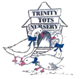 Caring for Babies and Toddlers PolicyAt Trinity Tots Nursery we care for children under the age of two and ensure their health, safety and well-being through the following: EnvironmentChildren under the age of two have a separate base room, Bumblebees, and are cared for in small intimate groups. We ensure that younger children have opportunities to have contact with older children whilst at nurseryThe environment and equipment are checked daily before the children access the area. This includes checking the stability of the cots, areas around and low/highchairs and ensuring restraints on these, pushchairs and prams are intact and working All doors are fitted with viewing panels and door finger-guards to ensure the safety of children  Flooring will be cleaned regularly.Sterilisers are washed out and cleaned dailyLarge pieces of furniture will be fixed to the walls to stop them falling on top of babies and young childrenNon-mobile babies will have opportunities, and be encouraged, to develop tummy time skills to promote physical skills under close supervisionParents are not permitted to leave travel accessories including buggies, car seats, and scooters in the setting.ResourcesCare is taken to ensure that babies and toddlers do not have access to activities containing small pieces, which may be swallowed or otherwise injure the child.Post Covid-19 there is an increased frequency of cleaning.   Toys will be sterilised after use and any toys/equipment/resources that cannot be easily cleaned e.g. soft toys will not be used during this timeBabies and toddlers will be closely observed during all activities. Children transfer to the older age group when assessed as appropriate for their age/stage following our agreed transition and settling procedures.  Items such as towels, flannels and bedding will not be shared by childrenIntimate CareBabies and toddlers have their nappies changed according to their individual needs and requirements by their key worker wherever possibleInformation will be shared between parents and the key worker about nappy changing and toilet training in a way that suits the childWhen developmentally appropriate, we will work closely with parents/carers to sensitively support toilet training in a way that suits the childPotties are washed and disinfected after every use. Changing mats are wiped with anti-bacterial cleanser before and after each nappy changeStaff will ensure all the equipment is ready before babies and toddlers are placed on the changing mat.No child is ever left unattended during nappy changing time.Intimate care times are seen as opportunities for one-to-one interactionsStaff do not change nappies whilst pregnant until a risk assessment has been discussed and conducted. Students only change nappies with the support and close supervision of a qualified member of staffCameras and mobile phones are not permitted in toilet and nappy changing areas Nappy sacks and creams will not be left in reach of babies and children.PPE will be used for nappies, toilet accidents etc. Staff required to use PPE will be provided with adequate training.SleepEach baby must have his/her own beddingCot mattresses meet safety standardsChildren under two years are not given pillows, cot bumpers or any soft furnishings in order to prevent risk of suffocation We follow all cot death prevention/safety guidelines and advise parents of this information. Babies are always laid to sleep on their back, with their feet touching the foot of the cotSheets or thin blankets come no higher than the baby's shoulders, to prevent them wriggling under the covers. We make sure the covers are securely tucked in so they cannot slip over the baby's headOnly sheets and blankets that are of good condition will be used, any loose threads will be removed.Children’s individual sleeping bags may be used in consultation with parents. These are washed at least weekly and when necessaryCots are checked before use to ensure no items are within reach i.e. hanging over or beside the cot (e.g. fly nets, cables, cord blinds) There will be safe distancing of bed/cots (where possible) and children will be positioned away from each other during sleep times. Bedding and sheets will be washed daily in line with NHS laundry guidelines. We will take into account any allergies and irritation to soap powdersBabies sleeping outside have cat/fly nets over their prams and prams must lie flat so children are supported Checks on sleeping babies are completed every 10 minutes. This may increase to 5 minutes for younger babies and or new babies. Checks are documented with the time and staff initials on the sleep check formBottlesFeeding times will be seen as an opportunity for bonding between practitioner and child and where possible the child will be fed by their key personBabies are never left propped up with bottles as it is both dangerous and inappropriateWhere food/milk is prepared for babies there is a separate area within the kitchen which is specifically designated for this preparation.  Handwashing is completed before preparation is undertaken.Bottles of formula milk are only made up as and when the child needs them. These should be cooled to body temperature, which means they should feel warm or cool, but not hot, and should be tested with a sterilised thermometer to ensure they are an appropriate temperature for the child to drink safely Bottles are only made following the instructions on the formula, if during the making process there are discrepancies, a new bottle will be made. All new staff and students will be shown the procedure, and are competent and confident before completing this on their ownFollowing the Department of Health guidelines, we only use recently boiled water to make formula bottles (left for no longer than 30 minutes to cool). We do not use cooled boiled water that is reheatedBottles and teats are thoroughly cleaned with hot soapy water and sterilised after use (they will not be washed in the dishwasher) and replaced frequently and/or when they are damaged.Contents of bottles are disposed of after two hoursA designated area is available for mothers who wish to breastfeed their babies or express milkLabelled mothers’ breast milk is stored in the fridgeMealtimesAll low/highchairs used for feeding are fitted with restraints and these are used at all times. Children are never left unattended in high chairs. Restraints are removed and washed weekly or as needed.Mealtimes are seen as social occasions and promote interactions. Staff will sit with babies and young children; interacting, promoting communication and social skills All children will be closely monitored whilst eating and if any choking incidents occur paediatric first aid will be administeredMeal times may be staggered to allow for smaller groupsChildren will be supervised at all times when eating/drinking to ensure that they do not share cups/utensils or food Personalised cups will be used to prevent cross contaminationBabies and young children will be encouraged to feed themselves with support, as requiredWe will work together with parents regarding weaning and offer any support, as required.Comforter And DummiesIf dummies are used they will be cleaned and sterilised. This also applies to dummies which have been dropped (see separate dummy policy)All dummies are stored in separate labelled containers to ensure no cross-contamination occursDummies will be disposed of if they become damaged and/or when they are required to be disposed ofThis policy was adopted onSigned on behalf of the nurseryDate for review